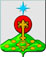 РОССИЙСКАЯ ФЕДЕРАЦИЯСвердловская областьДУМА СЕВЕРОУРАЛЬСКОГО ГОРОДСКОГО ОКРУГАРЕШЕНИЕот 22 ноября 2017 года	                    № 26г. СевероуральскРуководствуясь Федеральным законом от 06.10.2003 года № 131-ФЗ «Об общих принципах организации местного самоуправления в Российской Федерации», Уставом Североуральского городского округа, на основании Положения о публичных слушаниях на территории Североуральского городского округа, утвержденного Решением Североуральской муниципальной Думы от 26.10.2005 г. № 88, выступая инициатором публичных слушаний  по вопросу обсуждения проекта Решения Думы Североуральского городского округа «О внесении изменений в Устав Североуральского городского округа, утвержденный Решением Североуральской  муниципальной Думы от 18.05.2005 г. № 45»,  Дума Североуральского городского округаРЕШИЛА: 1. Назначить на 24 января 2018 года проведение публичных слушаний на территории Североуральского городского округа по вопросу обсуждения проекта Решения Думы Североуральского городского округа «О внесении изменений в Устав Североуральского городского округа, утвержденный Решением Североуральской  муниципальной Думы от 18.05.2005 г. № 45» и одобренного Решением Думы  Североуральского городского округа от 22 ноября 2017 г. № 25  «О проекте решения Думы Североуральского городского округа «О внесении изменений в Устав Североуральского городского округа, утвержденный Решением Североуральской  муниципальной Думы от 18.05.2005 г. № 45» (далее по тексту – публичные слушания).2. Провести публичные слушания в форме, предусмотренной пунктом  2 статьи 5 Положения о публичных слушаниях на территории Североуральского городского округа, утвержденного Решением Североуральской муниципальной Думы от 26.10.2005 г. № 88, – в Администрации Североуральского городского округа с участием депутатов Думы Североуральского городского округа,  Администрации Североуральского городского округа, представителей общественности Североуральского городского округа, организаций всех форм собственности, расположенных на территории Североуральского городского округа и иных жителей Североуральского городского округа. 3. Установить норму делегирования представителей общественности на публичные слушания до 5 человек от общественных объединений, действующих на территории Североуральского городского округа.Определить время проведения публичных слушаний с 13 часов 15 минут по местному времени и место проведения публичных слушаний зал заседаний здания Администрации Североуральского городского округа,  расположенного по адресу: город Североуральск, улица Чайковского, 15. Установить, что участники публичных слушаний могут предоставить организатору публичных слушаний в письменном виде предложения по вопросу публичных слушаний в срок со дня опубликования настоящего Решения до 17 января 2018 года в рабочие дни в рабочее время. Определить организатором проведения публичных слушаний Администрацию Североуральского городского округа (Матюшенко В.П.). Рекомендовать Главе Североуральского городского округа  (Матюшенко В.П.) установить должностных лиц (структурное подразделение) Администрации Североуральского городского округа, ответственных за подготовку и проведение публичных слушаний, а также порядок их работы (план мероприятий) с учетом Положения о публичных слушаниях на территории Североуральского городского округа, утвержденного Решением Североуральской муниципальной Думы от 26.10.2005 г. № 88, и настоящего Решения.8. Установить, что настоящим Решением утверждается повестка дня публичных слушаний (прилагается).9. Определить докладчиком по вопросу публичных слушаний – Гросман Е.А., заведующую юридической службой Администрации Североуральского городского округа.10. Назначить председательствующим на публичных слушаниях Председателя Думы Североуральского городского округа Балбекову Е.С.11. Опубликовать настоящее Решение совместно с проектом Решения Думы Североуральского городского округа, указанным в пункте 1 настоящего Решения, и Положением «О Порядке учета предложений по Проекту Устава Североуральского городского округа, по проектам Решений Думы Североуральского городского округа о внесении изменений и дополнений в Устав Североуральского городского округа и участия граждан в их обсуждении», утверждённым Решением Думы Североуральского городского округа от 27.02.2008 № 20, в газете «Наше слово» в срок до 2 декабря 2017 года.12. Контроль исполнения настоящего Решения возложить на постоянную депутатскую комиссию Думы Североуральского городского округа по социальной политике (Копылов А.Н.).УтвержденаРешением Думы Североуральского городского округа от 22.11.2017 года № 26Повестка дняпубличных слушанийна территории Североуральского городского округа24 января 2018 годаУтверждено Решением Думы              Североуральского городского округа от 27.02.2008 г. № 20ПОЛОЖЕНИЕ О ПОРЯДКЕ УЧЕТА ПРЕДЛОЖЕНИЙПО ПРОЕКТУ УСТАВА СЕВЕРОУРАЛЬСКОГО ГОРОДСКОГО ОКРУГА,ПО ПРОЕКТАМ РЕШЕНИЙ ДУМЫ СЕВЕРОУРАЛЬСКОГО ГОРОДСКОГО ОКРУГАО ВНЕСЕНИИ ИЗМЕНЕНИЙ И  ДОПОЛНЕНИЙВ УСТАВ СЕВЕРОУРАЛЬСКОГО ГОРОДСКОГО ОКРУГАИ УЧАСТИЯ ГРАЖДАН В ИХ ОБСУЖДЕНИИ1. Проект Устава Североуральского городского округа, проекты решений Думы Североуральского городского округа о внесении изменений и дополнений в Устав Североуральского городского округа (далее - проекты решений) подлежат официальному опубликованию не позднее, чем за 30 дней до дня рассмотрения вопроса о принятии указанных проектов решений на заседании Думы Североуральского городского округа с одновременным опубликованием настоящего Положения.2. Граждане, проживающие на территории Североуральского городского округа и обладающие избирательным правом, вправе принять участие в обсуждении проектов вышеуказанных решений и вносить предложения к данным проектам. Предложения граждан по проектам решений принимаются Администрацией Североуральского городского округа по адресу: . Североуральск, ул. Чайковского, 15.3. Предложения граждан по проектам решений, выносимых на публичные слушания, принимаются не позднее, чем за 3 дня до даты  проведения публичных слушаний.Предложения граждан по проектам решений, не выносимых на публичные слушания, принимаются в течение 15 дней со дня опубликования проектов решений и настоящего Положения.4. Предложения по проектам решений вносятся в письменной форме в виде нижеследующей таблицы:ПРЕДЛОЖЕНИЯ ПО ПРОЕКТУ РЕШЕНИЯДУМЫ СЕВЕРОУРАЛЬСКОГО ГОРОДСКОГО ОКРУГАО ВНЕСЕНИИ ИЗМЕНЕНИЙ И (ИЛИ) ДОПОЛНЕНИЙ В УСТАВСЕВЕРОУРАЛЬСКОГО ГОРОДСКОГО ОКРУГАПредложения по проектам решений должны содержать указание на автора предложений:- в предложениях от граждан  должны быть указаны фамилия, имя, отчество, адрес места жительства и личная подпись гражданина;- в предложениях от инициативных групп граждан должны быть указаны фамилия, имя, отчество, адрес места жительства уполномоченных представителей инициативных групп граждан; 5. Предложения вносятся только в отношении положений, содержащихся в проектах решений, и должны соответствовать Конституции Российской Федерации, федеральному и областному законодательству, не допускать противоречия либо несогласованности с иными положениями Устава Североуральского городского округа, обеспечивать однозначное толкование и единство терминологии положений, излагаемых в предложениях, с положениями проекта решения и Уставом Североуральского городского округа.Предложения, внесенные с нарушением установленных требований, рассмотрению не подлежат. Поступившие предложения граждан носят рекомендательный характер.6. Не позднее 10 дней со дня окончания приёма предложений граждан по проектам решений, не выносимых на публичные слушания,  Администрация   Североуральского городского округа передаёт указанные предложения для рассмотрения в Думу  Североуральского городского округа.7. При рассмотрении проекта решения Думы Североуральского городского округа о внесении изменений и дополнений в Устав Североуральского городского округа на заседании публичных слушаний, в случае если проведение таких слушаний предусмотрено федеральным законом,  или на заседании Думы Североуральского городского округа могут быть приглашены граждане, подавшие предложения по проекту рассматриваемого решения Думы Североуральского городского округа о внесении изменений и дополнений в Устав Североуральского городского округа.8. Гражданин или представитель инициативной группы граждан вправе по собственной инициативе принять участие в рассмотрении своих предложений на публичных слушаниях и (или) на заседании  Думы Североуральского городского округа. Для этого он направляет в Администрацию Североуральского городского округа одновременно с предложениями соответствующую просьбу.9. Участие граждан в обсуждении проектов решений Думы Североуральского городского округа о внесении изменений и дополнений в Устав Североуральского городского округа на заседании публичных слушаний, в случае если проведение таких слушаний предусмотрено федеральным законом, осуществляется в порядке, установленном Положением о публичных слушаниях на территории Североуральского городского округа, утвержденным решением Думы Североуральского городского округа.10. Участие граждан в обсуждении проектов решений Думы Североуральского городского округа о внесении изменений и дополнений в Устав Североуральского городского округа на заседании Думы Североуральского городского округа осуществляется с учетом требований регламента Думы Североуральского городского округа.О назначении в Североуральском городском округе публичных слушаний по вопросу обсуждения проекта Решения Думы Североуральского городского округа «О внесении изменений в Устав Североуральского городского округа, утвержденный Решением Североуральской муниципальной Думы от 18.05.2005 г. № 45»Глава Североуральского городского округа             	          ______________В.П. Матюшенко Председатель ДумыСевероуральского городского округа_________________Е.С. Балбекова № ппСодержание вопроса публичных слушанийВремя рассмотренияДокладчик и содокладчик1   Обсуждение проекта Решения Думы Североуральского городского округа «О внесении изменений в Устав Североуральского городского округа, утвержденный Решением Североуральской  муниципальной Думы от 18.05.2005 г. № 45»13-15Гросман Е.А.№ Пункт проекта    
решения       
Думы Североуральского городского округа о внесении изменений
и  дополнений 
в Устав       
Североуральского городского округаТекст проекта  решенияТекст поправкиавтора Текст проекта решения  
с учетом поправки автора 